SAVE THE DATEFMHS ROSETTES5th ANNUAL 5K RUN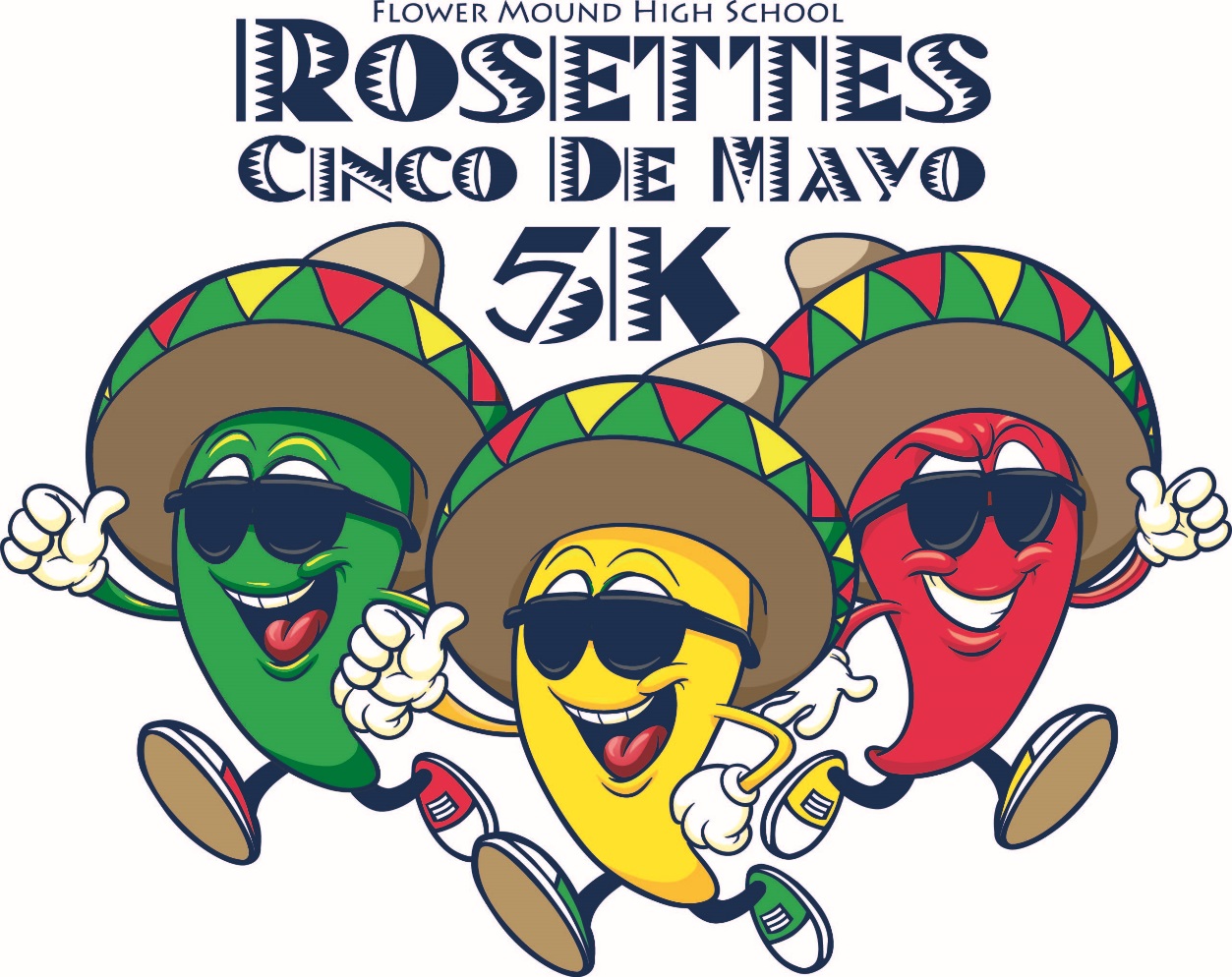 MAY 5TH, 20181ST, 2ND AND 3RD place medals will be awardedRegister at FMHSROSETTES.COM